РЕСПУБЛИКА ДАГЕСТАНАДМИНИСТРАЦИЯ МУНИЦИПАЛЬНОГО РАЙОНА«МАГАРАМКЕНТСКИЙ РАЙОН»ПОСТАНОВЛЕНИЕ № 50109.11.2015г.                                                                                                                             с.МагарамкентОб утверждении перечня услуг, оказываемых администрацией муниципального района «Магарамкентский район» и подведомственными учреждениями в ходе работы с инвесторамиВо исполнение Стандарта деятельности органов местного самоуправления по обеспечению благоприятного инвестиционного климата на территории муниципального района «Магарамкентский район» и в целях создания благоприятных условий для осуществления инвестиционной деятельности на территории муниципального района «Магарамкентский район», постановляю:Утвердить перечень услуг, оказываемых администрацией муниципального района «Магарамкентский район» и подведомственными учреждениями в ходе работы с инвесторами согласно приложению.Начальнику отдела кадровой работы и информационного обеспечения (Буржалиеву Л.Н.) разместить настоящее постановление на официальном сайте администрации МР «Магарамкентский район» - www.adminmr.ru.Контроль за исполнением настоящего постановления оставляю за собой.Врио главы администрациимуниципального района                                                               Г.Ж. Мурадалиев                                                                                                                                                                                                                                               Приложение к постановлению администрацииМР «Магарамкентский район»                                                                                                                                                                                                                                            от 09.11.2015г.  №501ПЕРЕЧЕНЬуслуг, оказываемых  администрацией МР «Магарамкентский район» и подведомственными учреждениями в ходе работы с инвесторамиРассмотрение заявлений граждан и юридических лиц по вопросам осуществления градостроительной деятельности и принятие решения в пределах своей компетенции;Продление срока действия разрешения на строительство;Предоставление разрешения на отклонение от предельных параметров разрешенного строительства, реконструкции объектов капитального строительства;Оформление и выдача разрешительной документации на производство земляных работ по прокладке подземных коммуникаций;Выдача разрешения на строительство;Выдача разрешения на проведение земляных работ;Выдача градостроительного плана земельного участка;Выдача акта освидетельствования;Перевод жилого помещения в нежилое помещение и нежилого помещения в жилое помещение;Подготовка документов и выдача разрешений на ввод объектов в эксплуатацию;Прием заявлений и выдача документов о согласовании проектов границ земельных участков;Предоставление земельных участков для строительства без предварительного согласования;Предоставление земельных участков для целей, не связанных со строительством;Переоформление в собственность земельного участка, который находится в муниципальной собственности и на котором расположены здания, строения, сооружения;Приобретение земельных участков из земель сельскохозяйственного значения, находящихся в государственной и муниципальной собственности, для создания фермерского хозяйства и осуществления его деятельности;Выдача постановления об изменении вида разрешенного использования земельного участка;Предоставление земельного участка для строительства с предварительным согласованием места размещения объекта;Предоставление земельных участков, находящихся в ведении органов местного самоуправления городского округа, на которых расположены здания, строения, сооружения;Заключение договора аренды земельного участка;Заключение договора уступки прав и обязанностей по договору аренды земельного участка;Заключение соглашения о расторжении договора аренды земельного участка;Заключение соглашения о расторжении договора безвозмездного срочного пользования земельным участком;Предоставление земель сельскохозяйственного назначения в аренду находящихся в собственности муниципального района;Приватизация муниципального имущества (за исключением приватизации жилых помещений в порядке, установленном Законом РФ от 04.07.1991г. № 1541-1 "О приватизации жилищного фонда в РФ");Рассмотрение обращений граждан и юридических лиц, поступивших в отдел муниципального имущества;Заключение договора купли-продажи/передачи муниципального имущества;Заключение договора аренды муниципального имущества;Заключение договора безвозмездного пользования муниципального имущества;Заключение соглашения о расторжении договора аренды муниципального имущества;Заключение соглашения о расторжении к договору безвозмездного пользования муниципального имущества;Выдача или продление (отказ в выдаче или продлении) разрешения на право организации розничных рынков на территории МР "Магарамкентский район";Оказание информационных и консультационных услуг по вопросам стимулирования и развития сельскохозяйственного производства;Создание условий для расширения рынка сельскохозяйственной продукции, сырья, содействия развитию малого и среднего предпринимательства на территории Магарамкентского района;Выдача архивных справок, выписок, копий документов;Выдача копий архивных документов, подтверждающих право на владение землёй.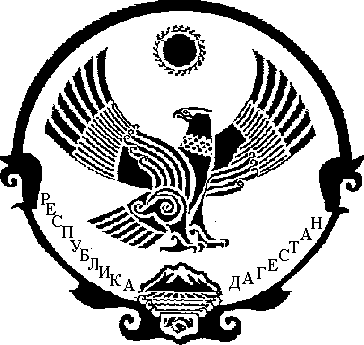 